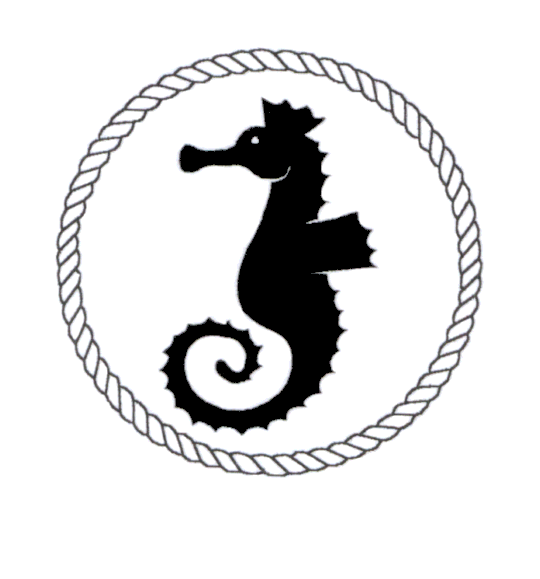 Date:				Saturday 3rd June 2017Venue:			Peterhead Swimming Pool – 6 lanes, anti-turbulence ropes, electronic timing will be usedSessions:		Session One	Warm Up:	09.00			Start:	10.05hrs					Session Two	Warm Up:	14.00			Start:	15.05hrs					Session times may be subject to change dependant on entriesAccreditation:	Application for Accreditation is being made to the North District under SASA rules; therefore all competitors must be members of SASA.  Please ensure your hytek entry file has SASA ID Numbers for all swimmers.  Licence No L2/ND/009/JUN17Events:	See attached schedule.    Swimmers may swim up an age group in relay events only but can only compete for one age group in the relays throughout the day.   	8 Years			25m all strokes 9 Years			50m all strokes		10 Years			50m all strokes		11 Years			50m all strokes	4 x 25m Free and Medley Relays 8/9 Years Boys and Girls	4 x 25m Free and Medley Relays 10/11 Years Boys and GirlsAge:	As at 3rd June 2017Awards:	Medals will be awarded to places 1 to 3 in all events.Entries:	£4.00 per individual event 			£5.00 per relay teamCheques made payable to PASC	Closing Date for entries is 3rd May 2017.  All entries will be on hytek – please contact Linda Herbert at the email address below for the events file.Withdrawals prior to the competition should be e-mailed to the address below no later than 5pm on Friday 2nd June 2017.  	Mrs Linda Herbert21 Kinmundy GardensPeterheadAB42 2HW	Tele No: 01779 476965 E-Mail  lindaherbert4@tiscali.co.ukPETERHEAD AMATEUR SWIMMING CLUB37th MINI MEETSATURDAY 3rd JUNE 2017Event				101		Boys 8 Years 25m Free102		Girls 8 Years 25m Free103		Boys 9 Years 50m Free104		Girls 9 Years 50m Free105		Boys 10 Years 50m Free106		Girls 10 Years 50m Free107		Boys 11 Years 50m Free108		Girls 11 Years 50m Free109		Boys 8 Years 25m Breaststroke110		Girls 8 Years 25m Breaststroke111			Boys 9 Years 50m Breaststroke112		Girls 9 Years 50m Breaststroke113		Boys 10 Years 50m Breaststroke114		Girls 10 Years 50m Breaststroke115		Boys 11 Years 50m Breaststroke116		Girls 11 Years 50m Breaststroke					117		Boys 8/9 Years 4x25m Freestyle Relay  			118		Girls 8/9 Years 4x25m Freestyle Relay119		Boys 10/11 Years 4x25m Freestyle Relay120		Girls 10/11 Years 4x25m Freestyle RelayEvent				201		Girls 8 Years 25m ButterflyBoys 8 Years 25m Butterfly203		Girls 9 Years 50m Butterfly204		Boys 9 Years 50m Butterfly205		Girls 10 Years 50m Butterfly206		Boys 10 Years 50m Butterfly207		Girls 11 Years 50m Butterfly208		Boys 11 Years 50m Butterfly209		Girls 8 Years 25m Back210		Boys 8 Years 25m Back211		Girls 9 Years 50m Back212		Boys 9 Years 50m Back213		Girls 10 Years 50m Back214		Boys 10 Years 50m Back215		Girls 11 Years 50m Back216		Boys 11 Years 50m Back217		Girls 8/9 Years 4x25m Medley Relay218		Boys 8/9 Years 4x25m Medley Relay219		Girls 10/11 Years 4x25m Medley Relay220		Boys 10/11 Years 4x25m Medley RelayPASC MINI MEETSATURDAY 3rd JUNE 2017PLEASE STATE CLEARY MENTORING DUTY, IE J1, J2 – stroke/finish etcSTO Contact Name ………………………………………………………	Tele No …………………………...I confirm that all swimmers entered from ……………………………………….(club) have paid their current SASA membership fees.Signed ………………………………………………………	Position in Club  .............................................SUMMARY OF ENTRY………..		Individual girl swims @ £4.00			………………..………..		Individual boy swims @ £4.00			………………..………..		Relay swims @ £5.00						………………..				TOTAL ENCLOSED							………………..Name and address of club contact:		………………………………………………………………………..																………………………………………………………………………..																………………………………………………………………………..																Tele:  …………………………………………………………….																E-mail:  …………………………………………………………NameMENTORSESSION REQUESTrEC/TKJ1/J2/J2smentor req – please state dutySignreqd y/nSessions –1, 2 or both